JUAN MARTÍNEZ AZORÍN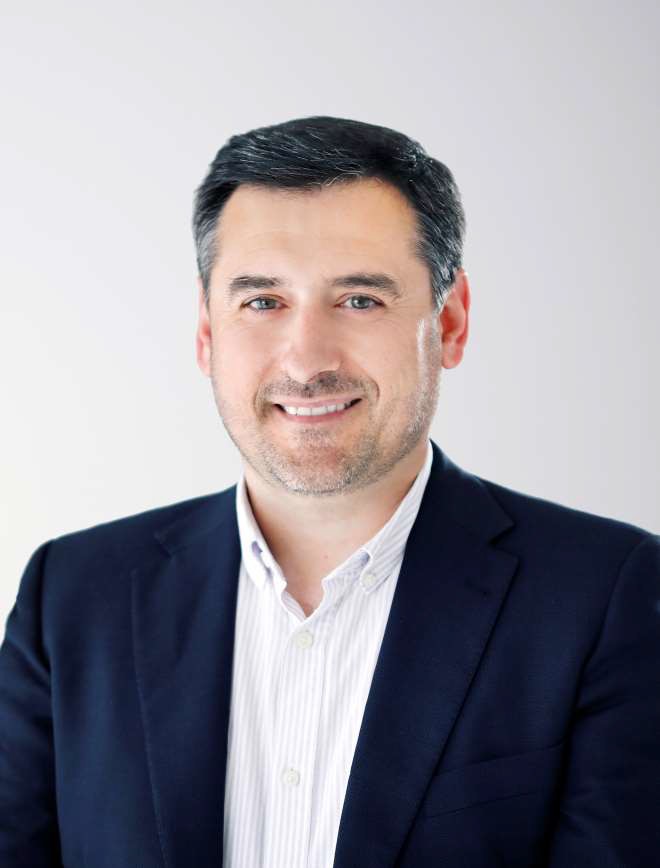 PachecoDATOS PERSONALESJuan Martínez Azorín – DNI Fecha nacimiento:	/1976EXPERIENCIA LABORALEmpleado en entidad financiera Cajamar Caja Rural – De Mayo 1999 a actualidad con desempeño de varias funciones:DirectorInterventorGestor EmpresasGestor ParticularesFORMACIÓNBachillerato -IES Luis Manzanares - 1995 Master Gestión Bancaria - 2002OTROS DATOSNivel medio inglés Nivel medio francés